2024 YILI MESLEKİ GELİŞİME YÖNELİK 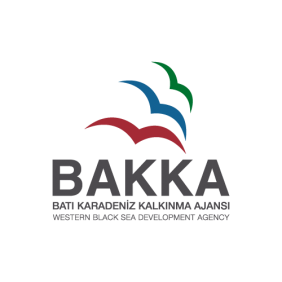 TEKNİK DESTEK PROGRAMITEKNİK ŞARTNAME FORMU (EK-A)Başvuruda Talep Edilen Eğitim/Danışmalık Hizmetine Yönelik Özet Bilgi(Kısa ve açıklayıcı bilgilerle azami 10 cümleyi aşmayacak şekilde talep ettiğiniz hizmete ait ihtiyaç nedenini, varsa literatür bilgilerini, hizmetin içerik ve detaylarını özetleyiniz.)Başvuru Sahibi Tarafından Karşılanacak Ayni Katkılar(Teknik destek faaliyetlerinin gerçekleştirilebilmesi için gerekli çalışma materyalleri ile eğitim, çalıştay vb. çalışmaların organizasyonuna ait harcamalar ve gereklilikler (salon kirası, ulaşım, yemek, eğitim materyalleri, ikram vb.) yararlanıcı tarafından sağlanır.Eğitim Talebine Yönelik Bilgiler(Başvurunuz eğitim talebi içeriyorsa bu başlık altında yer alan a, b, c, ve d. kısımlarını doldurmanız gerekmektedir.)Eğitime Yönelik Program ve Müfredat* Eğitimin kurgulandığı gün sayısı kadar tabloya satır ilavesi yapabilirsiniz. ** Başvuru sahibi kurum tarafından sağlanacaktır.*** Eğitimin gerçekleşmesi öngörülen tarihleri belirtirken hafta içi, hafta sonu tercihiniz var ise ilgili sütunda mutlaka belirtiniz. Belirtilen tarihler bilgi amaçlıdır. Sözleşme imzalanması ve diğer süreçlere bağlı olarak Ajans ilgili eğitim tarihlerini değiştirme hakkını saklı tutar.**** Eğitim konularını alt başlıklar halinde mümkün olduğu kadar detaylandırarak belirtiniz. Eğitime Katılacak Kişi Sayısı(Eğitimden faydalanacak kişi sayısı hedef grup sayısı ve hedef gruplarda yer alacak katılımcı sayısı dikkate alınarak burada belirtilmelidir. Hedef grup sayısı tabloda yer alandan fazla ise altına satır eklenerek devam edilebilir.)Eğitimcide Aranan Nitelik ve Referanslar(Bu kısım doldurulurken eğitimci/uzmanda aranan nitelik ve referanslar tek bir kişiyi işaret edecek şekilde doldurulmamalıdır. Bu şekilde hazırlandığı tespit edilen formlar başvurunun ön inceleme aşamasında elenmesine neden olabilir.)Yüklenici Firmada Aranan Nitelik ve Referanslar(Bu kısım doldurulurken istenen nitelik ve referanslar tek bir firmayı/kurumu işaret edecek şekilde doldurulmamalıdır. Bu şekilde hazırlandığı tespit edilen formlar başvurunun ön inceleme aşamasında elenmesine neden olabilir.)Danışmanlık Talebine Yönelik Bilgiler(Başvurunuz danışmanlık talebi içeriyorsa bu başlık altında yer alan a., b., c. kısımlarını doldurmanız gerekmektedir.)Danışmanlık Talebinin İçeriği, Detayları ve Süresi(Danışmanlık talebine yönelik detayları, planlanan süreyi, içerik ve programı belirtmeniz gerekmektedir.)Danışmanlık Hizmetinden Yararlanacak Kişi Sayısı(Eğitimden faydalanacak kişi sayısı hedef grup sayısı ve hedef gruplarda yer alacak katılımcı sayısı dikkate alınarak burada belirtilmelidir. Hedef grup sayısı tabloda yer alandan fazla ise altına satır eklenerek devam edilebilir.)Danışmanlık Hizmeti Sağlayacak Olan Uzmanda Aranan Nitelik ve Referanslar(Bu kısım doldurulurken uzmanda istenen nitelik ve referanslar tek bir kişiyi işaret edecek şekilde doldurulmamalıdır. Bu şekilde hazırlandığı tespit edilen formlar başvurunun ön inceleme aşamasında elenmesine neden olabilir.)Yüklenici Firmada Aranan Nitelik ve Referanslar(Bu kısım doldurulurken istenen nitelik ve referanslar tek bir firmayı/kurumu işaret edecek şekilde doldurulmamalıdır. Bu şekilde hazırlandığı tespit edilen formlar başvurunun ön inceleme aşamasında elenmesine neden olabilir.)Program Adı2024 Yılı Mesleki Gelişime Yönelik Teknik Destek ProgramıProje KoduTR81/24/MESLEK-TD/….         (Ajans tarafından doldurulacaktır)Başvuru SahibiBaşvuru DönemiEğitim Günü ve Saati *Eğitim Yeri**Öngörülen Tarihler ***Eğitim Konuları ****1. Gün….. - ..…/….. - ..…2. Gün….. - ..…/….. - ..…3. Gün….. - ..…/….. - ..…4. Gün….. - ..…/….. - ..… 5. Gün….. - ..…/….. - ..…Sıra NoKatılımcı SayısıKatılımcı Nitelikleri Grup 1…. kişi Grup 2…. kişiGrup 3…. kişi Grup..…. kişi Sıra NoKatılımcı SayısıKatılımcı Nitelikleri Grup 1…. kişi Grup 2…. kişiGrup 3…. kişi Grup ……. kişi 